Zajęcia z zakresu terapii pedagogicznej – gr. I, II.Gr. I1. Stanisław K. (kl. V)2. Marek B. (kl. V)3. Kacper K. (kl. V)4. Krystian K. (kl. V)Gr. II1. Magdalena K. (kl. III)2. Hubert Ł. (kl. III)3. Daria W. (kl. IV)4. Fabian K. (kl. IV)Temat: Gry i zabawy kreatywne.W tym tygodniu drodzy uczniowie macie swoje wielkie święto DZIEŃ DZIECKA!!! Z tej okazji życzę Wam zdrowia, uśmiechu, radości i spełnienia marzeń. Z okazji Dnia Dziecka zapraszam Was do zabawy. Wszystkiego dobregoPoszukiwanie skarbuMożesz schować w domu kilka przedmiotów, a potem narysować mapę dla kogoś z członków rodziny (może to być mama, tata, brat, siostra), która doprowadzi ich do skarbu.Tor przeszkódZróbcie domowy tor przeszkód. Wykorzystajcie to co macie w domu – kartony, butelki z wodą, miski, krzesła, poduszki. Zadanie jest oczywiste – wystarczy przejść bez strącenia np. butelek podczas slalomu.KręgleCo powiesz na domowe kręgle? Niech kulą będzie piłka, a kręglami butelki z wodą lub papierowe kubeczków.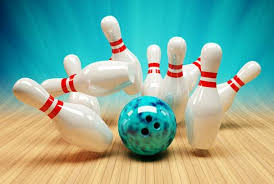 Co zmieniło się w pokoju?Przestaw lub schowaj jakąś rzecz w domu. Zadaniem rodzica/brata/siostry jest odgadnięcie czego brakuje lub co zmieniło się w pokoju?Znajdź koloryZadanie polega na poszukiwaniu w pomieszczeniu przedmiotów w odpowiednim kolorze. Wyniki możecie notować lub zapamiętywać. Ciekawe komu uda się dostrzec najwięcej!Wylosuj zadanieNapiszcie kilka prostych czasowników lub ciekawych zadań np. „poruszaj się jak pingwin”, „skacz jak żaba”. Włóżcie je do słoika i losujcie zadania dla każdego członka rodziny.Udanej zabawy!!!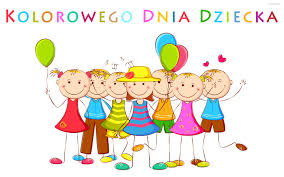 